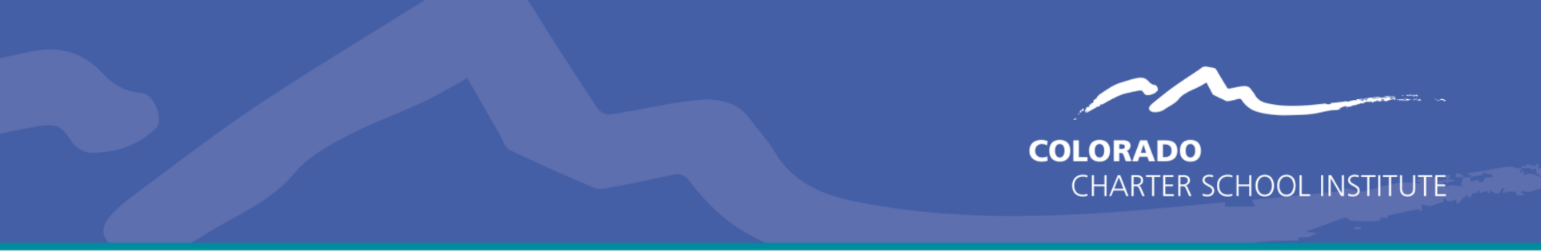 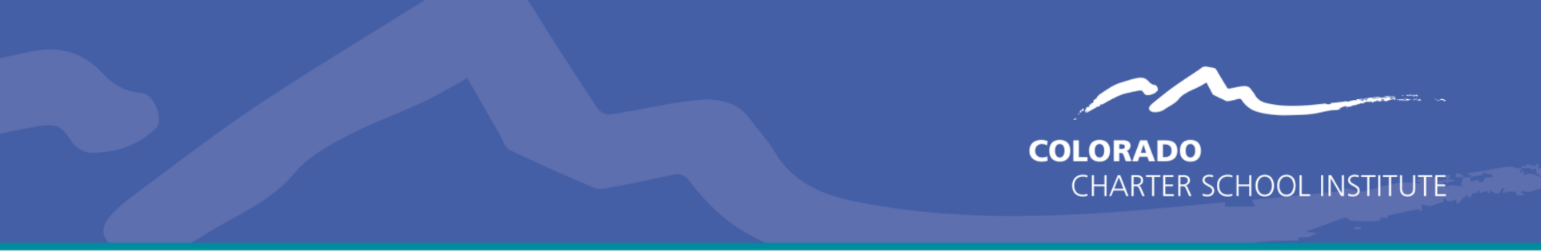 Dear School Leader,The site visit will primarily focus on corroborating and augmenting the information found in the charter renewal application and the CSI Annual Review of Schools (CARS) Report, and to verify that the school is implementing improvement strategies with fidelity.The site visit structure will parallel the structure of the CARS Report and will include academic components. Similar to the CARS Report, the visit will focus on academics but the visit may also include organizational and financial components as needed based on school performance or need. While the site visit protocol will primarily focus on areas for school improvement, the visit will also include an opportunity for the school to highlight components of their program that are unique or are a source of pride for the school.The academic component of the site visit will draw on the major improvement strategies identified in the Unified Improvement Plan (UIP) and improvement strategies identified by the school leader during the pre-visit call. If needed, the organizational and financial components of the site visit will focus on areas identified for improvement in the CARS Report, the CSI Compliance Process, or through conversations with CSI staff.Please review the form below prior to the pre-visit phone call. After the conversation, an initial draft will be provided to the school leader to review in order to ensure that the outcomes for the site visit are clear and mutually agreed upon.Pre-Visit QuestionnaireSite Visit LogisticsSchool Mission ComponentAcademic ComponentPlease identify at least one action step or implementation benchmark within each Major Improvement Strategy identified on the most recent UIP that the CSI site visit team will be able to observe in action during the charter renewal site visit.If there are additional focus areas identified for improvement within the school that will be highlighted during the site visit, in the renewal application, or mentioned during the renewal process, please describe them here.Head of School:Head of School:Site Visit Contact:Site Visit Contact:Visit Date:Question	ResponseDescription of school mission/visionHow might the site visit team observe the school’s mission/vision?Question	ResponseMajor Improvement Strategy #1Observable Action Step(s)/Implementation BenchmarkHow might the site visit team observe this action step/implementation benchmark?Question	ResponseMajor Improvement Strategy #2Observable Action Step(s)/Implementation BenchmarkHow might the site visit team observe this action step/implementation benchmark?Question	ResponseMajor Improvement Strategy #3Observable Action Step(s)/Implementation BenchmarkHow might the site visit team observe this action step/implementation benchmark?How might the site visit team observe these additional focus areas?